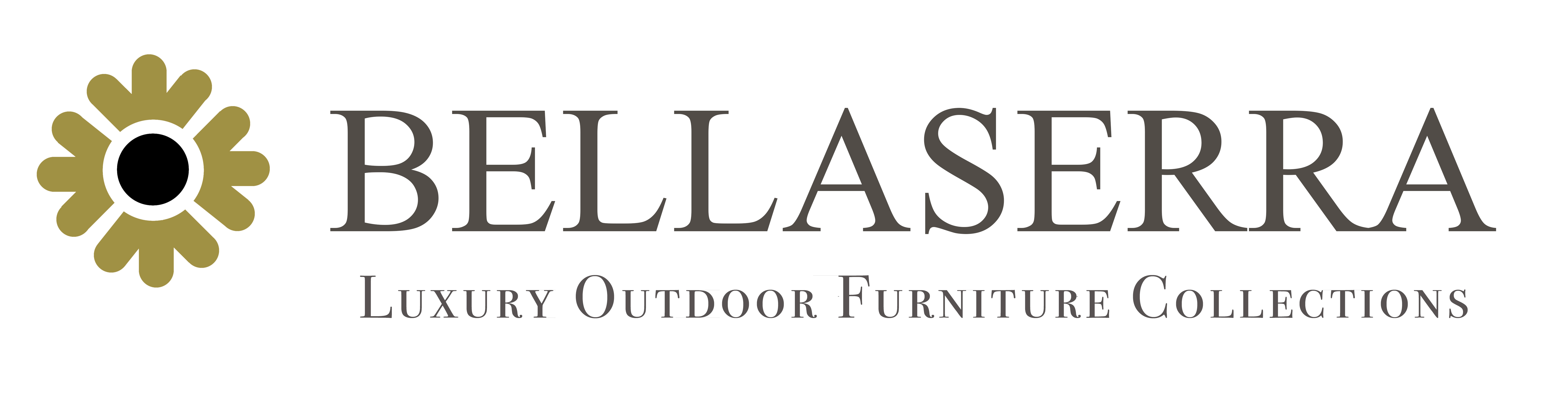 Azalea II Loveseat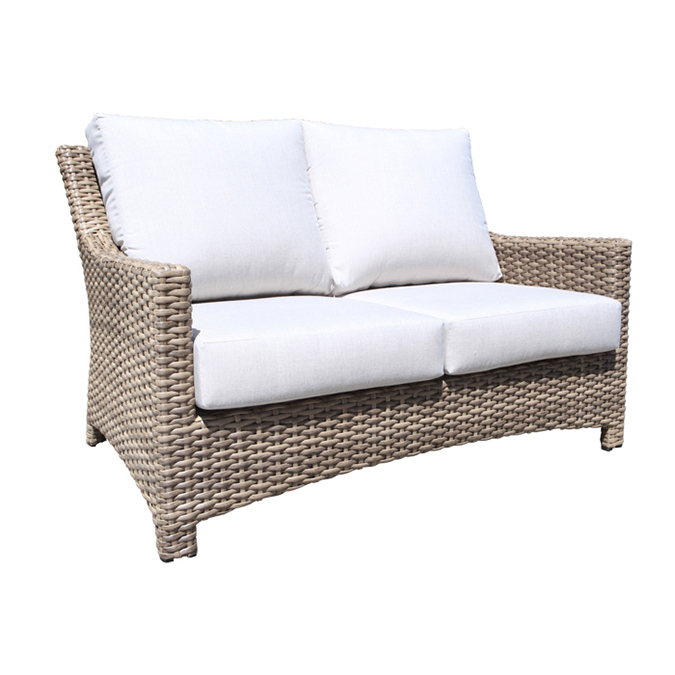 SKU: 1366BProduct SummaryMaterial: Resin WickerFinishes: #8 Driftwood Flat & #18 Truffle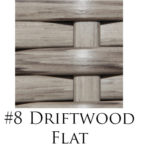 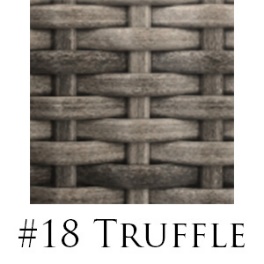 Cushions: C1366B + Fabric #Dimensions: 53.5" W x 36" D x 33" H